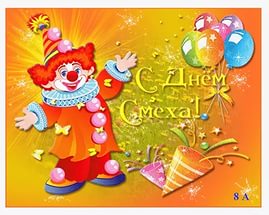 Сценарий развлечения в группе: "День смеха." старшая группаСоставила: Спиридонова М.В.
(звучит весёлая музыка и ведущий входит с охапкой разноцветных воздушных шаров)Ведущий:Праздник смеха и улыбкиРанней к нам пришел весной!Вот и солнце светит ярко,Улыбаясь нам с тобой!Сегодня разрешается кривляться,Шутить, играть и кувыркаться!Праздник юмора с утра –Крикнем вместе всеДети хором: Ха – Ха!!!Ведущий:Привезла я вам шары –Все с сюрпризами они!В красном шаре спрятан смех,В синем – песенка для всех!В желтом – загадки,В белом – чудеса, А в розовом шаре игр и шуток не счестьМожем до утра шалить здесь!Ведущий: Красный шарик мы возьмем и смеяться все начнем!Игра "Рифмы"Вышел зайчик погулять, лап у зайца ровно… (не пять)   (а четыре)У Иринки и Оксанки 
Трехколесные есть… (не санки (а велосипеды)

На прививки и уколы
Мамы деток водят в…(не в школы) ( в поликлинику)


И капризна, и упряма,
В детский сад не хочет…(не мама) (а дочка)Попросила мама Юлю
Ей чайку налить в…
(не кастрюлю) (а в чашку)На дорогах стало суше - У меня сухие… (не уши) (а ноги)

День рожденья на носу - испекли мы…(не колбасу) (а торт)

Вся хрипит, чихает Лада:
Съела много…(не шоколада) (а мороженого)
На обед сыночку Ване
Мама варит суп в…(не в стакане) (а в кастрюле)
Подобрать себе я смог
пару варежек для…(не для ног) (а для рук)

Во дворе трещит мороз - Шапку ты одень на…(не на нос) (а на голову)

 Ведущий:- А вы, ребята, любите смех, веселье, шутки?-А играть вы любите? Сейчас узнаем!-Прошу тех, кто любит игры и шутки, говорить громко - Я!- Кто любит игры? - Кто любит мультики? - Жевательные резинки? - Стирательные резинки? - А корзинки? - А кто любит пирожное? - А мороженое? - А шоколад? - А мармелад? - А кто любит клад? - Кто любит загорать? - Кто любит орать? - Купаться в грязной луже? - Кто не моет уши? - А кто любит  танцевать? -  А петь вы любите?  (Да)Дети поют песни из мультфильмов : "Улыбка", "Пусть бегут неуклюже", Чунга -чанга", "Голубой вагон"Ведущий:Ну что ж поёте вы замечательно, а вот умеете смешить? Вот мы сейчас и проверим. Я буду читать стихотворение, а вы должны изображать то, о чем в нем говорится."ВЕСЕЛЫЕ МАРТЫШКИ".Мы веселые мартышки.
Мы играем громко слишком:
Мы в ладоши хлопаем,
Мы ногами топаем.
Надуваем щечки,
Скачем на носочках,
И друг другу даже
Язычки покажем!
Дружно прыгнем к потолку,
Пальчик поднесем к виску.
Оттопырим ушки,
Хвостик - на макушке.
Шире рот откроем,
Гримасы все состроим.
Как скажу я цифру "три",
Все с гримасами - замри!
Раз, два, три!(Побеждает  тот, кто состроит самую смешную гримасу.)Ведущий:Отмечаем праздник смеха.Ну, потеха! Вот потеха!Словно, целый белый свет·Съел смешинку на обед!Ведущий:Не зря я принесла вам воздушные шары, настало время с ними поиграть. Игра с воздушными шарами (пройти парой зажимая воздушный шарик между плечами, животами, спинами, лбами).Ведущий:А хотите порисовать? Объявляется конкурс «Художники». Есть желающие попробовать свои силы?(Выходят двое желающих почувствовать себя художниками. Но рисовать они будут не обычно, а с закрытыми глазами и только то, что им будет говорить ведущий, например: нарисуй человечку уши, нарисуй рот и т.д. Получаются очень смешные рисунки.) Ведущий: Ребята мы с вами сегодня играли, Пели и плясали, смеялись и шутили! А фокусы то забыли!Фокусы"Воздушный шар и спица.""Мгновенное превращение апельсина в яблоко""Вода - обманщица""Его рвут, а он целый"Ведущий:Ребята, не стесняйтесь, чаще улыбайтесь!И веселыми такими оставайтесь!Чупа-чупсы вам, вручаюС праздником всех поздравляю!!!